Lights and Red Curtain    ACT I      General Stage lighting: 2, 4, 6, 8, 10, 12                                                                   Apron lighting: 2, 6, 8, 10, 12Lights & Red Curtain  ACT II   General Stage lighting: 2, 4, 6, 8, 10, 12						 Apron lighting: 2, 6, 8, 10, 12If want good projection, leave off  3, 5, 6, and 8OpeningRED CURTAIN is closedOpen at end of overtureI-1AuditionRoom As the red curtain opens, roving spotlights give the stage a disco effect.  When the lyrics begin, spot the 3 girls or light them from above; dim lights for the rest of the stage.  Raise general lighting once dialogue occurs.  X = 2Y = 2, 4, 6, 8, 10, 12Black out using master at end.I-2Audition RoomGeneral lighting for front half of stage.X = 4, 5, 6, 8, 12I-3Chase in Audition RoomSameBlack out using masterI-4Police OfficeLights up on Police Station (north apron).  X = 5, 6, 12 for Police Station with spotsBlack out using master I-5NarthexGeneral stage lighting.Mother Superior office lighted.Y= 2, 4, 6, 8, 10, 12 X = 6, 8, 10, 12Black out using masterI-6DiningGeneral stage lighting.Y= 2, 4, 6, 8, 10, 12Black out using masterI-7ChapelSpot as actors enter from south floor door.  Then front apron lights.X= 2, 6, 8 10, 12I-8Police OfficeLights up on Police Station (north apron).   Y = 5, 6, 12 for Police Station with spotsI-9StreetFront of stage apron lights and spots.X = 2, 6, 8 10, 12I-10BarGeneral lighting for bar scene.Y = 2, 4, 6, 8, 10, 12 dimmed by master set at 6Spot on mirror ballBlack out using master.I-11Bar streetLight stage apron.  Take those down and do a tight spot on Eddie.  Bring lights up as homeless people enter and down when they leave.  Finish with tight spots on Eddie.X= 2, 6, 8 10, 12Y= 2, 4, 6, 8, 10, 12Black out using master.I-12HallwayLight stage apron.X = 2, 6, 8 10, 12I-13Music RoomGeneral stage lighting and piano.Y= 2, 4, 5, 6, 8, 10, 12Black out using master.I-14ChurchSpot Monsignor, then general lighting as black curtain opens.X= 2, 4, 6, 8, 10, 12Red curtain closes at end of Act I.ACT IIRed CurtainRed curtain opens at end of Entr’acte. II-1ConfessionalLight stage apron and spots on confessionals so we can see the actorsX= 8, 10Black out with masterII-2ChurchFirst, spot on Monsignor, then lights up as black curtain opens.Y= 2, 4, 6, 8, 10, 12Black out with masterII-3Audition RoomGeneral lighting.  Make sure the video on the back wall can be seen clearly.X = 2, 4, 6, 8, 10, 12Black out with masterII-4Mother Superior OfficeLight on Mother Superior’s office.  Wide spot or general lighting on south end of apron.Y = 6, 8, 10, 12II-5Deloris RoomGeneral stage lighting.X = 2, 4, 6, 8, 10, 12Black out with masterII-6Changing RoomGeneral stage lighting.  Spot on Mary Robert.  Both tight spots at end.SameTight spots.Black out with masterII-7Eddie’s aptGeneral stage lighting.  Use spots for singers.SameBlack out with masterII-8OutsideLighting for the stage apron.Y = 2 dimmed at 6Black out with masterII-9ConventOpen with police lights – one spotlight blue, one red, moving back and forthDim lighting.X = 2, 4, 5, 6, 8, 10   Dim from masterII-10Convent chaseGeneral stage lighting.SameBlack out with masterII-11ChurchGeneral stage lighting.Y = 2, 4, 6, 8, 10, 12Black out with masterCurtain CallPicture taking with actors on stage.X = 2, 4, 5, 6, 8, 10, 12Light Box#Light LocationArea Illuminated1No light assignedNo light assigned2SR and SL mid-range between 2 black pull curtains, main stageMid-stage: lights area mid-range between 2 black curtains that pull3SR and SL lights in front of back black curtain, main stageLights area just in front of back black curtain that pulls4SR and SL lights in front of front black curtain, main stageLights area in front of front black curtain that pulls5SR Wall light, bottom light (above the piano)Lights far stage right (area right above the orchestra pit)6SL Balcony light bar, third light from middleLights middle stage apron7No light assignedNo light assigned8SL Balcony light bar, second light from middle; SR light bar, third from the middleLights front middle stage apron9No light assignedNo light assigned10SL Wall light, topLights stage right area of apron?11No light assignedNo light assigned12SL Wall light, bottom; SR Wall light, topLights stage right area of apron?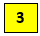 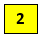 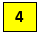 Stage right                                                                                                                                 Stage left                                                                   Stage Apron                                                                                                                                                                                                                                                                                                                                                                                                                                                                                                                                                                                                                                                                                                                                      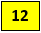 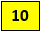 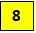 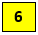 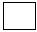 